Date:       		W/O No:       	To (Service Provider):       		Contact No:       	From (Field Office):       		Contact No:       	Equipment ID:       		Odometer :       			DSPN:       	Requested by: 		Date:        		Approved by: 			Date:        	Additional work completed (must be approved in advance) or recommended:I certify that the requested repairs were completed satisfactorily as per vendor quotation and CRS authorization:Certified by:  		Date:  	Approved for Payment:  		Date:  	Attach as appropriate: CRS Request for Quote (RFQ), Vendor Quotation, Vehicle Transfer-Retrieval Form, Vendor InvoiceCopies of all documents to Vehicle File; originals to the Finance Office with Cash Disbursement Request.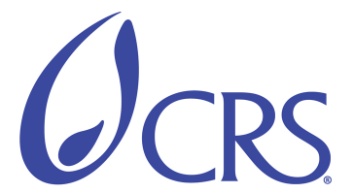 CATHOLIC RELIEF SERVICES<<COUNTRY>> ProgramMOTOR VEHICLE WORK ORDERWORK TO BE DONE / PROBLEMS IDENTIFIEDWORKCOMPLETEDINITIALSADDITIONAL APPROVED WORK COMPLETED / PROBLEMS IDENTIFIED